Moments of Truth
D91 25th July 20211/ First Impressions2/ Membership Orientation3/ Fellowship, Variety and Communication4/ Program Planning and Meeting Orientation5/ Membership Strength6/ Achievement RecognitionRessourses: https://drive.google.com/drive/folders/13XF1xu_KTQmZZLPfceNGdKfOpyRFzxu0?usp=sharing1/ First Impressions-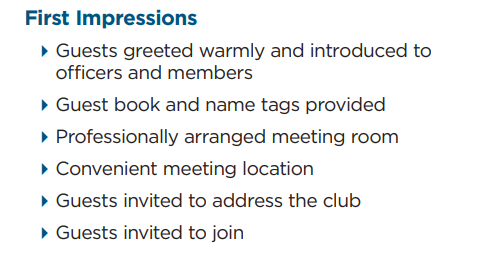 2/ Membership Orientation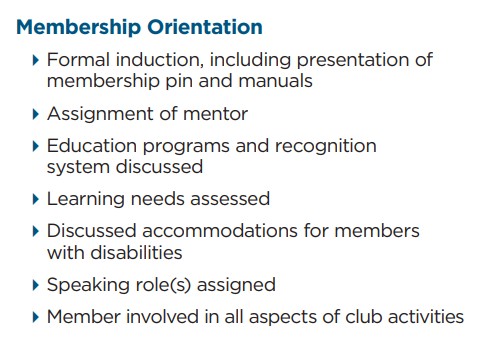 -3/ Fellowship, Variety and Communication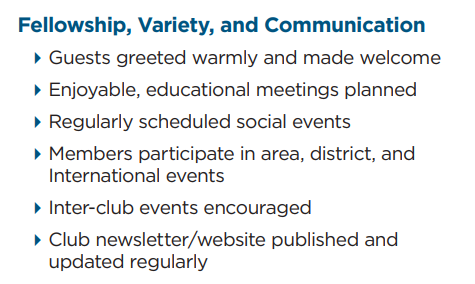 4/ Program Planning and Meeting Orientation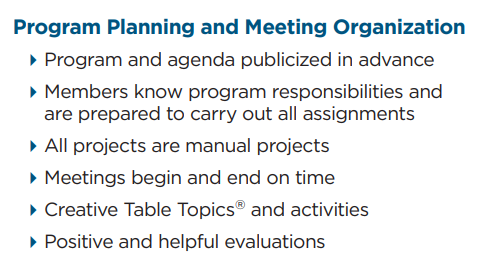 5/ Membership Strength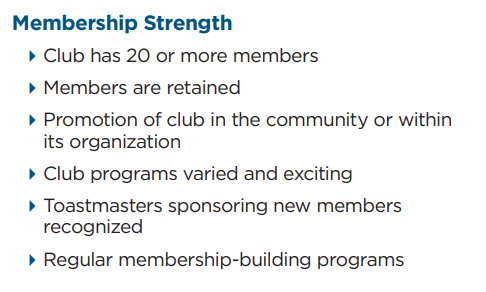 6/ Achievement Recognition [Gitel Hesselberg / Moe Aye / Venice Rowe]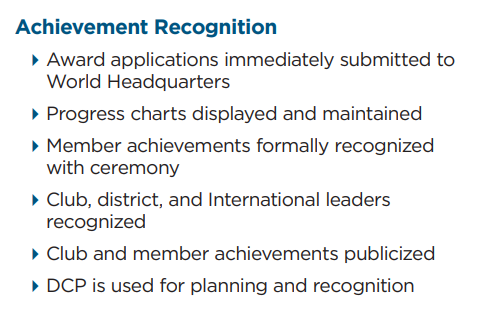 